Smlouva o vypořádání závazkůuzavřená dle  §1746. odst. 2 zákona č. 89/2012 Sb., občanský zákoník, v platném znění, mezi těmito smluvními stranami:Objednatelem
Gymnázium, České Budějovice, Jírovcova 8
Sídlem Jírovcova 8, České Budějovice, PSČ 372 61
IČ: 60076101aDodavatelem
Interholz malířské a lakýrnické práce
Sídlem Čakovec 3, Dubné, PSČ 373 84
IČ: 70980250I.Popis skutkového stavuNa základě objednávky ze dne 29. 11. 2018 došlo mezi smluvními stranami k dodávce výmalby školy (dále jen jako „Objednávka“). Plnění na základě objednávky bylo dodáno dne 27. 12. 2018.Gymnázium, České Budějovice, Jírovcova 8 je povinným subjektem pro zveřejňování v Registru smluv dle § 2, odst. 1, zákona č. 340/2015 Sb., který jí ukládá povinnost uzavřenou smlouvu či objednávku zveřejnit postupem podle tohoto zákona.Obě smluvní strany shodně konstatují, že Objednávka byla uveřejněna v registru smluv dne 
2. 12. 2019 a tedy v souladu s ust. § 6 odst. 1 ZRS nabyla účinnosti dnem uveřejnění, tj. až dne 2. 12. 2019.Smluvní strany prohlašují, že k plnění z Objednávky došlo již před jejím uveřejněním v Registru smluv a tedy před účinností samotné Objednávky. Smluvní strany vědomy si právních následků s tím spojených a v zájmu úpravy vzájemných práv a povinností vyplývajících z Objednávky a v souladu s jejím obsahem plnily, co si vzájemně ujednaly, a ve snaze napravit závadný stav vzniklý v důsledku plnění objednávky před jejím uveřejněním v Registru smluv, sjednávají smluvní strany tuto novou smlouvu ve znění, jak je dále uvedeno.II.Práva a závazky smluvních stranSmluvní strany si tímto ujednáním vzájemně stvrzují, že obsah vzájemných práv a povinností, který touto smlouvou nově sjednávají, je zcela a beze zbytku vyjádřen textem původní Objednávky, která tvoří pro tyto účely přílohu této smlouvy. Případné lhůty se rovněž řídí původně danou Objednávkou a počítají se od data jejího doručení.Smluvní strany prohlašují, že veškerá vzájemně poskytnutá plnění na základě Objednávky považují za plnění dle této smlouvy a že v souvislosti se vzájemně poskytnutým plněním nebudou vzájemně vznášet vůči druhé smluvní straně nároky z titulu bezdůvodného obohacení.Smluvní strany prohlašují, že veškerá budoucí plnění této smlouvy, která mají být od okamžiku jejího uveřejnění v RS plněna v souladu s obsahem vzájemných závazků vyjádřeným v příloze této smlouvy, budou splněna podle sjednaných podmínek.Smluvní strana, která je povinným subjektem pro zveřejňování v registru smluv dle § 2, zákona č. 340/2015 Sb. se tímto zavazuje druhé smluvní straně k neprodlenému zveřejnění této smlouvy a její kompletní přílohy v registru smluv v souladu s ustanovením § 5 zákona č. 340/2015 Sb.III.Závěrečná ustanoveníTato smlouva o vypořádání závazků nabývá účinnosti dnem zveřejnění v Registru smluv.Tato smlouva o vypořádání závazků je vyhotovena ve dvou stejnopisech, každý s hodnotou originálu, přičemž každá ze smluvních stran obdrží jeden stejnopis.V Českých Budějovicích dne 2. 12. 2019Za objednatele	Za dodavatele	………………………………………	………………………………………	Mgr. Pavel Kavřík		ředitel školyPříloha č. 1 – objednávka (smlouva) ze dne 29. 11. 20018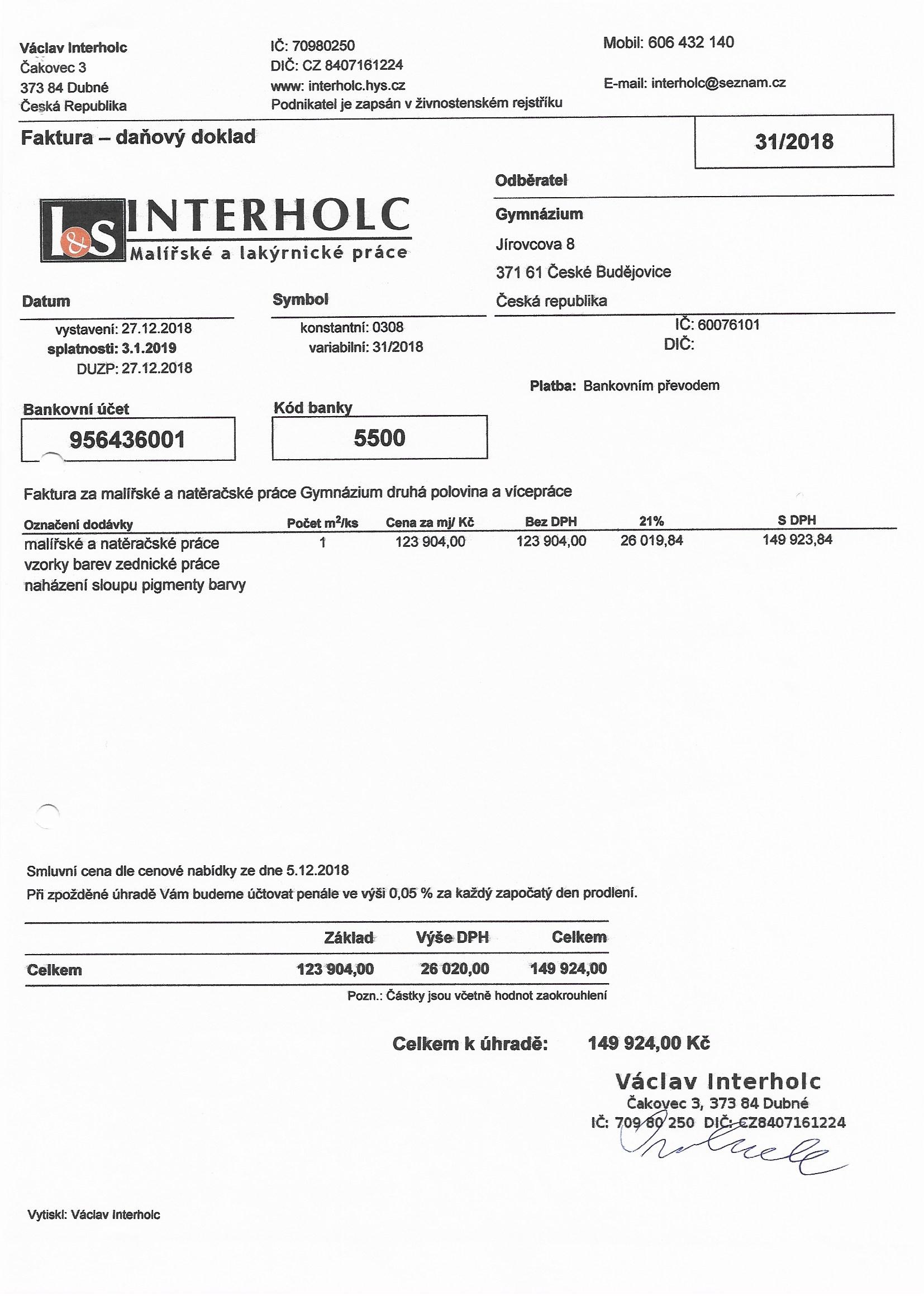 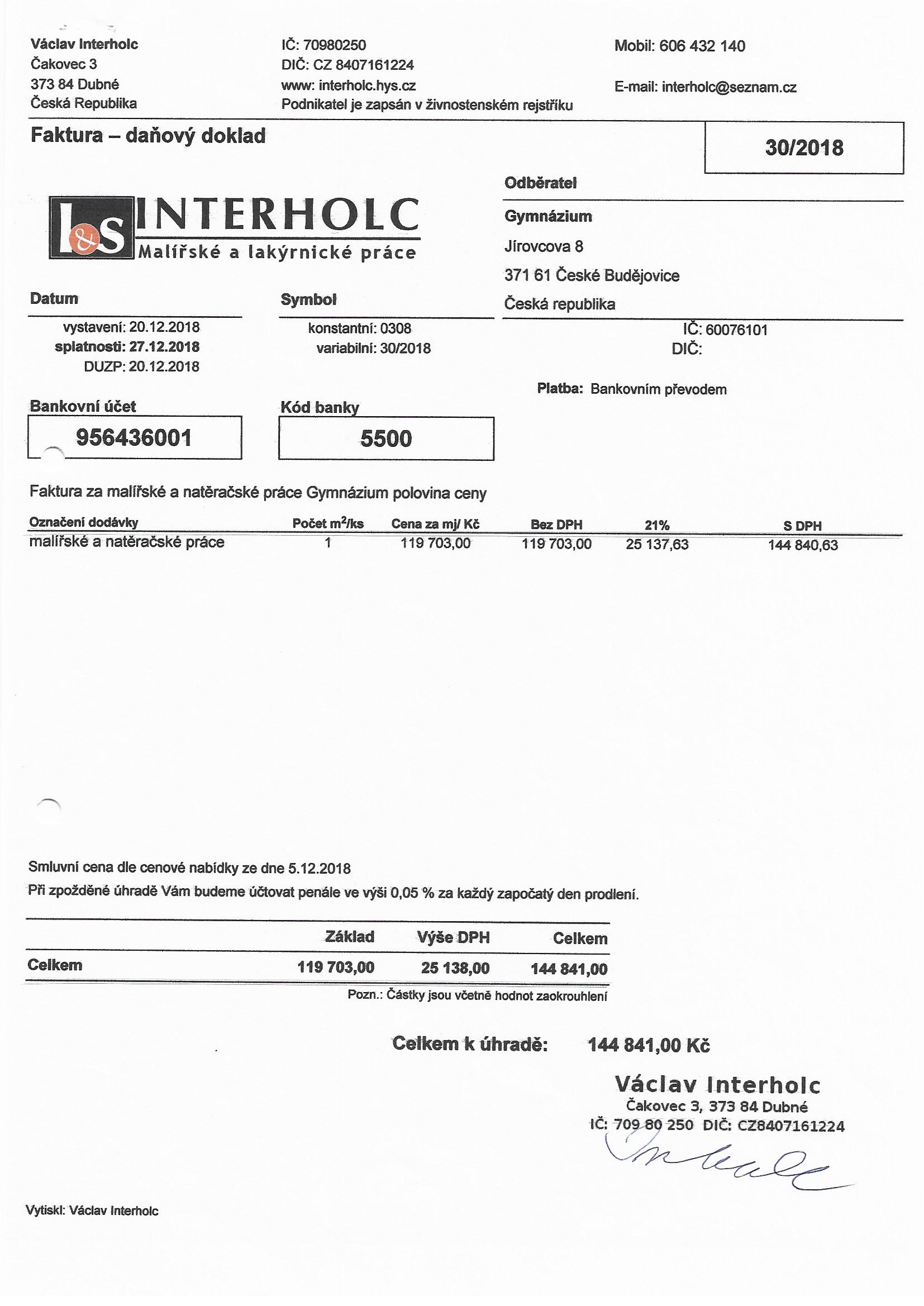 